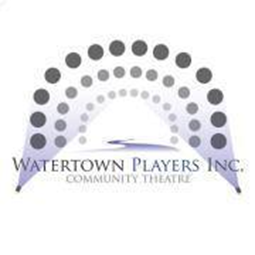 Directing ApprenticeshipAll new directors that have not previously directed a show for the Watertown Players must first serve as a Directing Apprentice to at least one of our current directors before directing their own production.  If a director has been matched with a directing apprentice, they will need to schedule a meeting with the directing apprentice prior to auditions to discuss and agree on production responsibilities and expectations. The apprentice is expected to observe the rehearsal and directing process and learn from the director.  Directors may also wish to assign a scene for the apprentice to block and/or direct or have them work with individual actors on character and scene development.  At the end of the production, both the director and the directing apprentice are expected to provide a written evaluation of the experience, and the results will be used by the Board of Directors to improve the mentoring program in the future.  It is important to keep in mind that this is not necessarily a critique of the person you worked with, but rather an evaluation of the overall apprenticeship experience.  The director and directing apprentice are encouraged to engage in a post-production discussion before creating either a collaborative evaluation or individual evaluations.  Evaluations should be candid and will be kept confidential.  The evaluation(s) must be submitted to the Board President via email within 30 days of production strike. The evaluation(s) should be written in narrative format and include information relating to the following:In what manner was the production vision established and communicated? Were there specific responsibilities delegated to the apprentice? Please explain.Do you feel the support you received from the Board of Directors was adequate?What were the strengths of this production and what areas could have used improvement?What was learned from this experience?What else would you like to share about this experience?This evaluation will be used to assist the Board of Directors should the directing apprentice apply to direct a production in a future season.  Apprentices may be asked to complete an apprenticeship with more than one Watertown Players director if an evaluation suggests that additional apprenticeship experience would be valuable. WP Directing Apprenticeship UPDATED Jan 2024.doc